Regnskogfondets innspill til Norges 2030-mål Regnskogfondet har følgende innspill til Norges 2030-mål:Klima- og skogsatsingen bør videreføres til 2030, og økes til ca. seks milliarder kroner årlig. Regnskogfondet mener dette er viktig, fordi satsingen gir betydelige klimaresultater, bidrar til bærekraftig utvikling og til å løse alvorlige globale miljøproblemer, som tap av naturmangfold. Vi mener at klima- og skogsatsingen bør komme i tillegg til Norges øvrige, hjemlige utslippsmål. Avskoging står for 10-15 prosent av verdens klimagassutslipp, samtidig som eksisterende regnskog spiller en vesentlig rolle som klimaregulator, «karbonfanger» og lager for milliarder av tonn karbon.  Bevaring av regnskog er dermed et avgjørende element for å nå togradersmålet. Norge har siden klimatoppmøtet på Bali i 2007 inntatt en lederrolle i arbeidet for å bevare verdens regnskoger og har mye av æren for økende internasjonalt fokus på regnskog siden den gang. Langsiktig satsing har vært og vil fortsatt være avgjørende for at verdens regnskogsland vil se seg tjent med å drive fram endringene som trengs for å beskytte regnskogen. Regnskogfondet mener at slik situasjonen er nå, med stor avskoging og økende klimagassutslipp, er det viktig å trappe opp satsingen på regnskog. Vi er derfor svært fornøyd med signalene fra regjeringen, både ved statsminister Erna Solberg og klima- og miljøminister Tine Sundtoft, om at en ønsker å gjøre nettopp det. Vi foreslår at bevilgningen økes til 6 milliarder kroner årlig og at satsingen videreføres til 2030. Utslipp fra olje, kull og gass er hovedkilden til klimagassutslippene, og verden må derfor adressere disse utslippene for å løse klimaproblemet. Gitt det akutte behovet for å få til raske og store utslippsreduksjoner dersom vi skal ha håp om å oppnå togradersmålet mener Regnskogfondet at det i dagens situasjon er viktig at tiltak for skogbevaring kommer i tillegg til Norges – og øvrige lands – reduserte utslipp av klimagasser fra fossile kilder. Dersom det skulle være behov for det, kan vi gjerne utdype vårt forslag ytterligere.Vennlig hilsenLars LøvoldDaglig leder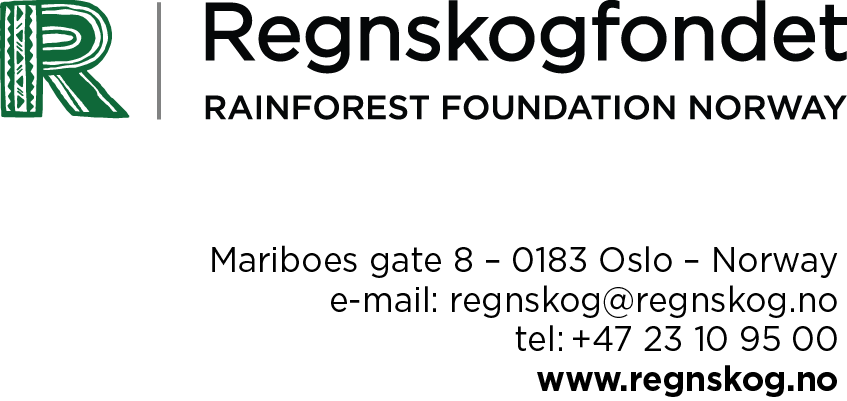 